NOTIFICATION OF CHANGE OF 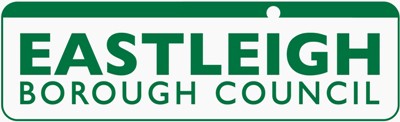 REGISTRATION HACKNEY CARRIAGE AND PRIVATE HIRE VEHICLETitle: 	Surname:                 First names: Plate Number                  Hackney Carriage or Private Hire (delete)     Old registration number –         _________________________________   New registration number -        _________________________________I will provide the licensing team with a copy updated insurance certificate/ V5C etcSigned:	Dated:        When completed, please return this form to the Licensing Team via email:    licensing@eastleigh.gov.uk The Council is collecting this information in order to perform this service or function, and if further information is needed in order to do so, you may be contacted using the details provided.In performing this service, the Council may be required to share your information with other organisations or departments, but it will only do so when it is necessary in order for the service to be provided.The Council may also share your personal information for the purposes of the prevention, investigation, detection, or prosecution of criminal offences, but will not share your personal information, or use it for this, or any other purpose, unless provided for by law. For more detail about how we handle your personal data please see our privacy policies: https://www.eastleigh.gov.uk/privacyHC_and_PH_change_of_address_form